New Jersey Department of Transportation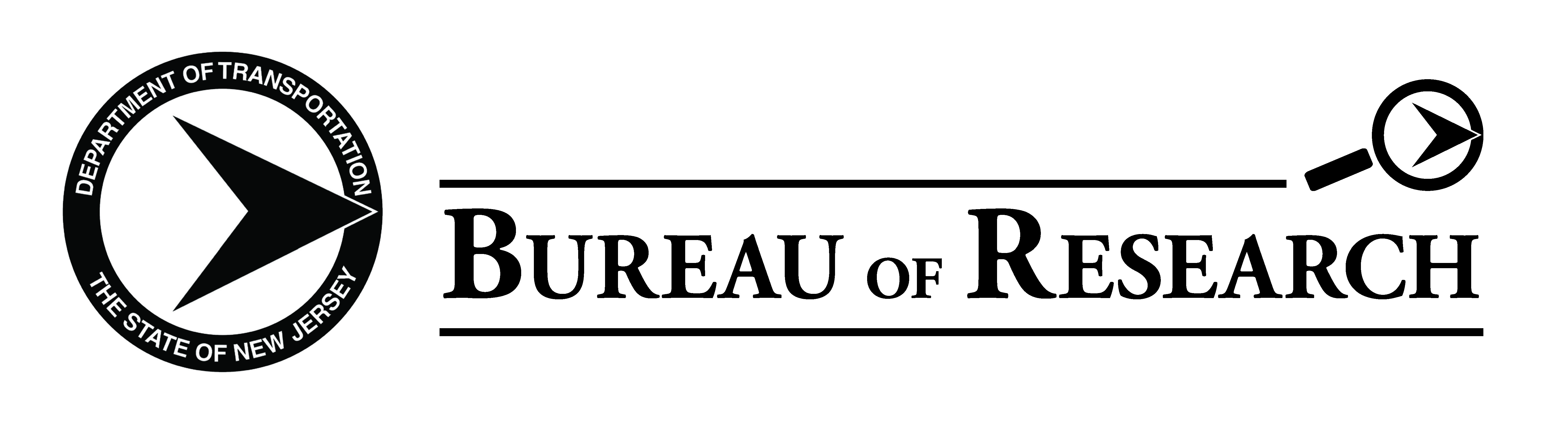 22nd ANNUAL RESEARCH SHOWCASE CALL FOR POSTERS- VIRTUAL POSTER SESSIONThe New Jersey Department of Transportation (NJDOT) Bureau of Research invites you to participate in its first virtual poster session! Posters related to transportation research will be considered for virtual presentation during the 22nd Annual Research Showcase, to be held virtually October 28-30, 2020.  The theme for this year’s event is “Preparing Today for a Resilient Tomorrow”.We welcome you to submit for consideration any transportation related projects that are completed or substantially completed research studies. These do not have to be projects funded by the NJDOT. Selected posters should be created on PowerPoint with Widescreen (16:9) slide size. A minimum of 14 pt. sans-serif font should be used. Presenters will also be required to record a 3-5 minute high-level overview of their poster that participants will listen to while viewing the poster. Audio recordings should be submitted in mp3 or wav format. The recording should be similar to what a presenter would say in an in-person poster session. For those selected to present, poster file and video file will be due by October 10, 2020.To be considered for presentation in this unique poster session, you must submit a poster title and one paragraph abstract of your poster topic.  Poster abstracts are due to Ted Green at tngreen@soe.rutgers.edu. by Friday, September 11th. Questions can be sent to Ted Green at tngreen@soe.rutgers.edu.Please include:Poster TitleOne paragraph abstract.Name and Email for the person who will be presenting the poster in the video presentation.Affiliated academic institution (i.e. NJIT, Rowan, Rutgers, etc.)Thank you for your interest and participation in the NJDOT Research Program.